Дата  23.12.2020Группа  20-ИСиП-1дкДисциплина  Естествознание (физика)Тема  Элементы релятивистской динамикиС новыми пространственно-временными представлениями не согласуются при больших скоростях движения и законы механики Ньютона. Лишь при малых скоростях движения, когда справедливы классические представления о пространстве и времени, второй закон Ньютона (уравнение движения)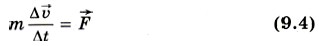 не меняет своей формы при переходе от одной инерциальной системы отсчета к другой (выполняется принцип относительности).Но при больших скоростях движения этот закон в своей обычной (классической) форме несправедлив. Однако введенные в динамике основные понятия: энергия, импульс — имеют тот же физический смысл, лишь понятие массы в классической механике отличается от понятия массы в релятивистской динамике.В природе существуют частицы, скорость которых равна скорости света. Это фотоны и различного типа нейтрино. Масса этих частиц равна нулю. Они не могут быть замедлены или ускорены. Поэтому во всех инерциальных системах отсчета их импульс и энергия не равны нулю. Такие частицы называются безмассовыми.Энергия и импульс таких частиц связаны соотношениямиЕ = рс и Е2 - р2с2 = 0.                         (9.5)Эти соотношения экспериментально подтверждены.Однако для большинства частиц масса является одной из важнейших характеристик. Эти частицы называются массовыми. Скорость таких частиц υ < с.Массовая частица обладает собственной энергией:Е = mс2.                         (9.6)Согласно этой формуле тело обладает энергией и при скорости, равной нулю — энергией покоя.Это замечательный результат. Любое тело уже только благодаря факту своего существования обладает энергией, которая пропорциональна его массе m.При превращениях элементарных частиц, обладающих массой покоя m ≠ 0, в частицы, у которых m = 0, их энергия покоя Е0 целиком превращается в кинетическую энергию вновь образовавшихся частиц. Этот факт является наиболее очевидным экспериментальным доказательством существования энергии покоя.Во всех инерциальных системах отсчета импульс частицы и ее энергия связаны соотношением:Е2 - р2с2 = m2с4.                         (9.7)Так как величины m и с не меняются при переходе от одной системы отсчета к другой, то, следовательно, не меняется и значение Е2 - р2с2.Выражение (9.7) преобразуется в уравнение (9.5) при m = 0, следовательно, оно справедливо также и для безмассовых частиц. Формула (9.7) является фундаментальным соотношением релятивистской механики.Энергия частицы выражается через ее импульс следующим образом: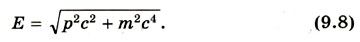 Используя формулу (9.8), а также учитывая, что импульс частицы пропорционален ее скорости и энергии, получаем выражения для импульса и энергии частицы: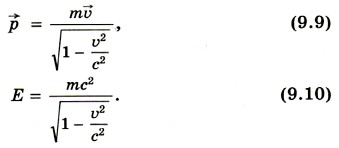 При υ « с мы получим выражение для импульса в классической механике: 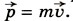 Множитель  (релятивистский множитель)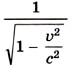 при малых скоростях можно преобразовать: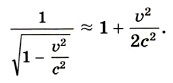 Подставив это выражение в формулу (9.10) и получим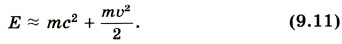 Последнее слагаемое — это выражение для кинетической энергии в классической механике.Первое слагаемое в формуле (9.11) — это собственная энергия частицы.Релятивистская энергия есть сумма собственной энергии частицы и релятивистской кинетической энергии Ек:Е = mс2 + Ек.                         (9.12)Из уравнений (9.10) и (9.12) получим выражение для релятивистской кинетической энергии массовой частицы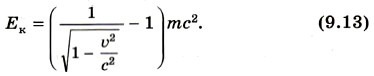 Заметим, что если υ → с, то Ек → ∞, что невозможно. Это означает, что скорость массовой частицы всегда меньше скорости света.Масса частицы из формулы (9.8) имеет вид: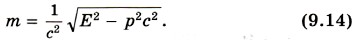 Если частица покоится, то 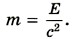 Обратим внимание на то, что так как подкоренное выражение в формуле (9.14) не зависит от выбора системы отсчета, то масса частицы не зависит от ее движения и остается одной и той же величиной во всех инерциальных системах отсчета.Принцип соответствия. Законы динамики Ньютона и классические представления о пространстве и времени можно рассматривать как частный случай релятивистских законов при скоростях движения, много меньших скорости света.Это проявление так называемого принципа соответствия, согласно которому любая теория, претендующая на более глубокое описание явлений и на более широкую сферу применимости, чем старая, должна включать последнюю как предельный случай.Принцип соответствия впервые был сформулирован Нильсом Бором применительно к связи квантовой и классической теорий.Импульс частицы и ее энергия зависят от выбора системы отсчета, масса же всегда остается постоянной. При скоростях много меньших скорости света релятивистские выражения для импульса и энергии переходят в выражения классической механики (принцип соответствия).Контрольные вопросы1. Какие величины не изменяются при переходе от одной инерциальной системы отсчета к другой?2. Какие частицы могут двигаться со скоростью света?3. В чем состоит принцип соответствия?Преподаватель ___________Исмаилова З.И.